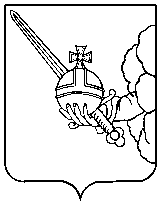 П О С Т А Н О В Л Е Н И ЕАдминистрации города ВологдыОт  9 апреля 2024 года				                             №         426       	О внесении изменений в отдельные муниципальные правовые актыВ связи с кадровыми изменениями в Администрации города Вологды, на основании статей 27, 42 Устава городского округа города Вологды ПОСТАНОВЛЯЮ:1. Внести изменение в постановление Администрации города Вологды 
от 31 января 2011 года № 325 «О создании Совета по вопросам безопасности в городе Вологде» (с последующими изменениями), заменив в преамбуле слова «муниципального образования «Город Вологда»» словами «городского округа города Вологды».2. Внести изменение в Положение о совете по вопросам безопасности в городе Вологде, утвержденное постановлением Администрации города Вологды 
от 31 января 2011 года № 325 (с последующими изменениями), заменив по тексту слова «муниципального образования «Город Вологда»» словами «городского округа города Вологды».3. Внести изменение в состав Совета по вопросам безопасности в городе Вологде, утвержденный постановлением Администрации города Вологды 
от 31 января 2011 года № 325 (с последующими изменениями), изложив его в новой прилагаемой редакции.4. Внести изменение в постановление Администрации города Вологды 
от 19 февраля 2010 года № 410 «О внесении изменений в Положение о Межведомственной комиссии по профилактике правонарушений города Вологды и ее состав» (с последующими изменениями), заменив в преамбуле слова и цифры «38, 44 Устава муниципального образования «Город Вологда»» словами и цифрами  «27, 42 , 44 Устава городского округа города Вологды».5. Внести изменение в состав Межведомственной комиссии по профилактике правонарушений города Вологды, утвержденный постановлением Администрации города Вологды от 19 февраля 2010 года № 410 (с последующими изменениями), изложив его в новой прилагаемой редакции.	6. Внести изменение в состав Антитеррористической комиссии городского округа города Вологды, утвержденный постановлением Администрации города Вологды от 13 сентября 2018 года № 1139 (с последующими изменениями), изложив его в новой прилагаемой редакции.7. Внести изменение в постановление Администрации города Вологды 
от 28 ноября 2019 года № 1666 «Об утверждении состава Комиссии по предупреждению и ликвидации чрезвычайных ситуаций и обеспечению пожарной безопасности города Вологды» (с последующими изменениями), заменив в преамбуле слова «муниципального образования «Город Вологда»» словами «городского округа города Вологды».8. Внести изменение в состав Комиссии по предупреждению и ликвидации чрезвычайных ситуаций и обеспечению пожарной безопасности города Вологды, утвержденный постановлением Администрации города Вологды от 28 ноября 
2019 года № 1666 (с последующими изменениями), изложив его в новой прилагаемой редакции. 9. Настоящее постановление подлежит официальному опубликованию в газете «Вологодские новости» и размещению на официальном сайте Администрации города Вологды в информационно-телекоммуникационной сети «Интернет».Исполняющий обязанности Мэра города Вологды                                                                               А.Н. Накрошаев